					Hovmantorp 2016-08-14Välkomna tillbaka efter en fantastisk fin sommar!Nu är det dags för ett nytt härligt läsår på Kvarndammskolan. Vi ser mycket fram emot att fortsätta arbeta och följa era barn och deras utveckling. Här följer lite information inför det nya läsåret.Eleverna kommer att gå i skolan mellan 08.00 och 14.20 varje dag. Eleverna kommer att skriva i en skoldagbok (den ska ligga i väskan hela tiden) där ni kan hitta aktuell information om varje vecka. Vi kommer inte att skicka hem några veckobrev utan vi uppdaterar information på våra bloggar:elinsklass.vibloggar.nucamillaochklassen.vibloggar.nuLärare i åk 5:Elin Vall – mentor i 5B. Kommer undervisa i svenska, matematik, SO i 5B samt SO i 5A.Camilla Nilsson – mentor i 5A. Kommer undervisa i svenska, matematik, NO i 5A och resurs i 5A samt NO i 5B.Malin Möller – mentor i både 5A och 5B. Kommer undervisar i svenska, engelska och kommer att vara resurs i båda klasserna.Patrik Roth kommer vara idrottslärare. Eva Walldeskog kommer vara speciallärare, undervisa i bild och vara resurs i båda klasserna. Hans Andersson är ny trä- och metallslöjdslärare och Eva Fransén är fortsatt syslöjdslärare.Glöm inte att sjukanmäla era barn varje dag de är borta från skolan via er inloggning på Schoolsoft innan klockan 8.00! Om du av någon anledning inte kan anmäla via Schoolsoft går det bra att ringa 0478-127 71. Om ditt barn har allergier ber vi er att meddela oss detta.BlanketterLäsårstider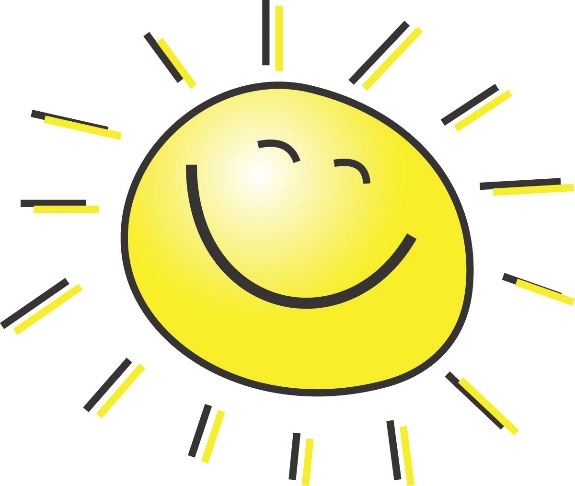 SchemaBlanketter att skriva under och skicka tillbaka till skolanPUL- godkännandeFör att kunna komma i kontakt med hemmetInformation om elevs skolgångAtt ta med sig till skolanMuggInneskorExtra kläderGärna frukt eller smörgåsElin: 073 20 20 189 elin.vall@lessebo.se 	Camilla: 073 643 93 40 camilla.nilsson@lessebo.se Malin: Nås på malin.moller@lessebo.seVi ser alla fram emot ett trevligt läsår!